20. august 2018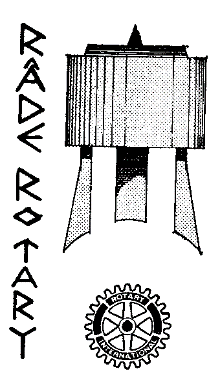  PROGRAM 2018JULI - DESEMBER Møtested: Kihl GÅrd Kihlsveien 15, 1640 Råde Møtetid: Mandag kl. 20.00Alle møter er åpne for ledsagere/gjesterStyre- og komitésammensetning for Rotaryåret 2018/2019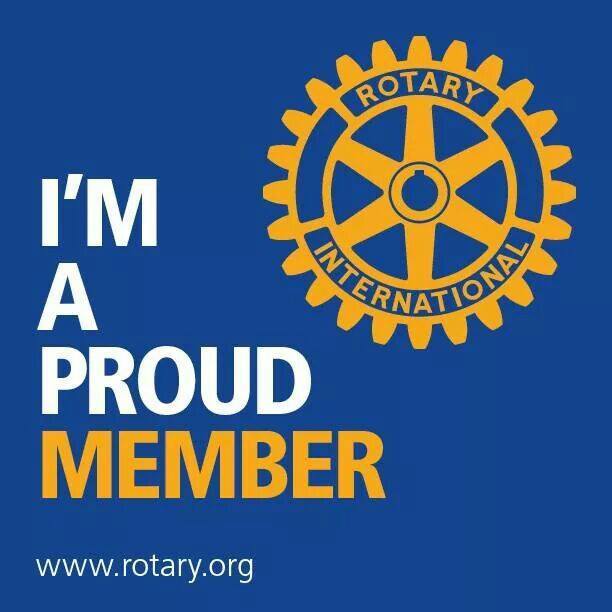 JULI02.07	Dugnad m/kaffe på Råde Sykehjem kl 180009.07		«	«16.07		«	«	23.07 	Kunstutstilling Galleri Gamle Tomb30.07	Dugnad m/kaffe på Bygdetunet kl 1800AUGUST06.08	Møte på Presidentens hytte på Oven.13.08	Kick-off20.08	Møte i komiteene på Kihl	 27.08	Rekefest på KihlSEPTEMBER03.09	Teknisk sjef Geir Flote, prosjekter i Råde10.09	Medlemsverving v/2 representanter fra Jeløy RKStyret:President: Egil HissingbyInnk. president: Monica VinjeSekretær: Camilla Amundsrud UtneKasserer: Morten Wold, YEOPast President: Jon ThoresenSamfunnsprosjekter:Jan Sverre Hanssen DRFC- lederEva MikkelrudThor MartinussenSylvi HaftornLars-Erik Holstad Lilleng20.09	Rotary Buisness Network. Ledelse v/ Jonny Gander Hansen fra Ladegaard Norge AS. 	(NB: torsdag kl 1730)24.09.	Club Visioning og referat fra DistriktskonferansenOKTOBER01.10	Høstferie (fri)08.10 	ITHF-fellowship – på tur med Rotary v/HCK18.10	Rotary Buisness Network. Morgendagens beslutningstakere – Hvem er de?  V/ Per Erik Johannessen BI	(NB: torsdag kl 1730)26.10	Årsmøte/høstfest fredag kl 180029.10	GuvernørbesøkAdministrasjonskomite:Monica Vinje - leder	ProgramHans Chr Kihl - lederEinar Smedsvig, AG  Jon Thoresen Øivind Lågbu KlubbtjenesteJon Thoresen – lederTorhild NilssenTerje BeckSigrun SteinkjerJan Sverre HanssenKalenderArne Nyhaug – lederMorten WoldEgil HissingbyJubileumMartine WoldTorhild NilssenArne NyhaugViggo SundbyKåre Jan BorgeNOVEMBER06.11	Intercitymøte, Hotel Refsnes Gods Ny fylkesstruktur v/ fylkesmann Valgjerd Svarstad Haugland (tirsdag kl 1900)12.11	Redningstjenesten/forsvaret22.11	Rotary Buisness Network 	(torsdag kl 1730)26.11	Forskning- og utviklingssjef Ellen M Hovland, Gartnerhallen. Nye muligheter innen frukt og grønt.DESEMBER03.12	Hva skal til for å skape flere arbeidsplasser i Østfold v/ regiondirektør i NHO Roald Gulbrandsen.10.12	Komite for Rotary Foundation17.12	Julemøte Medlemskap og rekruttering:Harald BorgebundMartine WoldBjørn AmundsenOmdømme:Camilla Amundsrud Utne - lederJørn Fjæstad (CICO)Aage Andreas BorgeRotary FoundationElin Carlsen - lederErrol Henriksen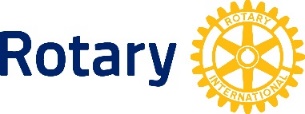 